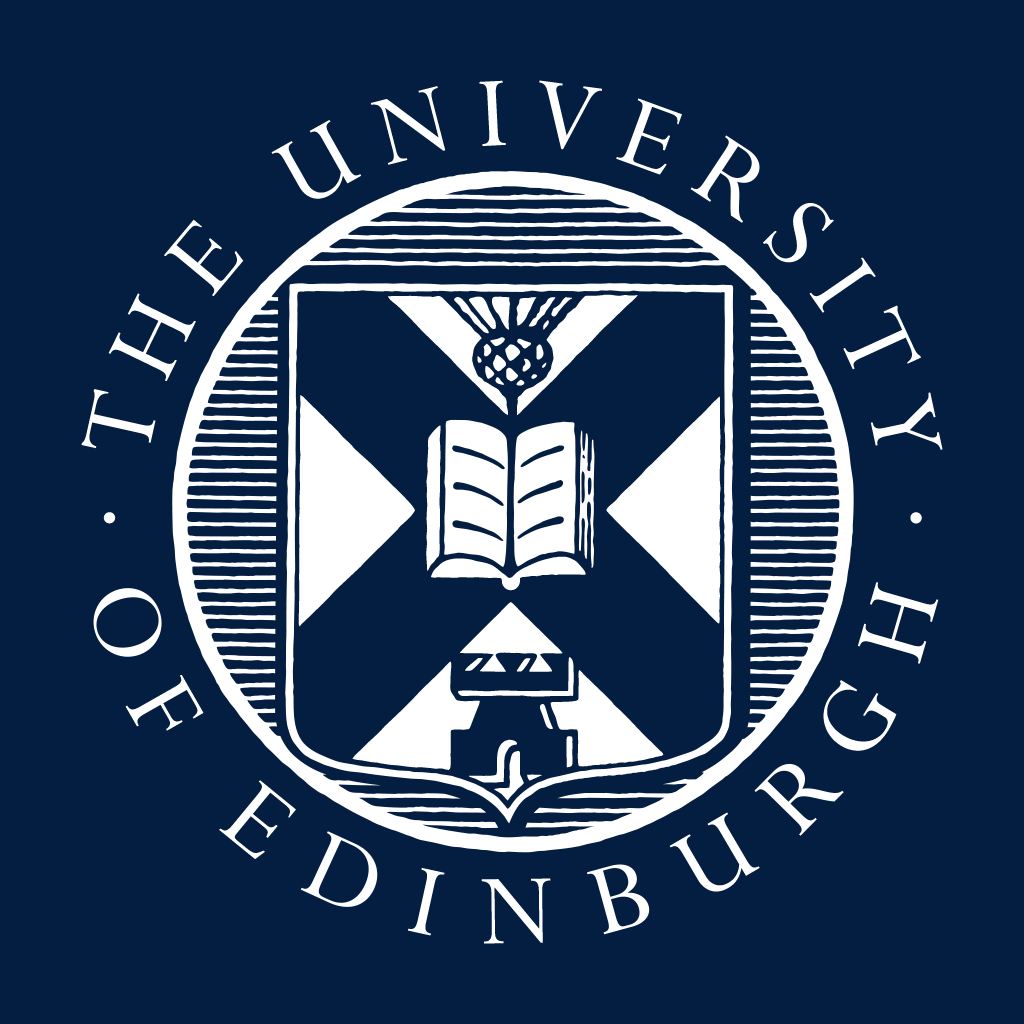 Guidance for students completing this formGuidance for students completing this formGuidance for students completing this formGuidance for students completing this formGuidance for students completing this formGuidance for students completing this formGuidance for students completing this formGuidance for students completing this formGuidance for students completing this formGuidance for students completing this formGuidance for students completing this formGuidance for students completing this formSo we can set up the payment of your scholarship, please complete sections 1 to 4 of this form and return to the form to sender. Incomplete forms and missing attachments could delay payment.  We are unable to accept an electronic signature.Please inform your school/college of any changes to your name or bank details as quickly as possible to prevent any disruption to your payment. You can also complete our bank account change form: https://edin.ac/finance-student-bank-detailsOne off upfront payments will be paid within 5 days of approval. The payments will be included in the Accounts Payable weekly payment run. Monthly/quarterly payments will be paid in GBP and will arrive in your bank account on the 28th of each month (if the 28th falls on a weekend, the payment will arrive in your bank account by the Friday immediately before).If you require this document in an alternative format, please contact Finance.helpline@ed.ac.ukFor information about our privacy policy and how we use your information please refer to our Finance Privacy Notice So we can set up the payment of your scholarship, please complete sections 1 to 4 of this form and return to the form to sender. Incomplete forms and missing attachments could delay payment.  We are unable to accept an electronic signature.Please inform your school/college of any changes to your name or bank details as quickly as possible to prevent any disruption to your payment. You can also complete our bank account change form: https://edin.ac/finance-student-bank-detailsOne off upfront payments will be paid within 5 days of approval. The payments will be included in the Accounts Payable weekly payment run. Monthly/quarterly payments will be paid in GBP and will arrive in your bank account on the 28th of each month (if the 28th falls on a weekend, the payment will arrive in your bank account by the Friday immediately before).If you require this document in an alternative format, please contact Finance.helpline@ed.ac.ukFor information about our privacy policy and how we use your information please refer to our Finance Privacy Notice So we can set up the payment of your scholarship, please complete sections 1 to 4 of this form and return to the form to sender. Incomplete forms and missing attachments could delay payment.  We are unable to accept an electronic signature.Please inform your school/college of any changes to your name or bank details as quickly as possible to prevent any disruption to your payment. You can also complete our bank account change form: https://edin.ac/finance-student-bank-detailsOne off upfront payments will be paid within 5 days of approval. The payments will be included in the Accounts Payable weekly payment run. Monthly/quarterly payments will be paid in GBP and will arrive in your bank account on the 28th of each month (if the 28th falls on a weekend, the payment will arrive in your bank account by the Friday immediately before).If you require this document in an alternative format, please contact Finance.helpline@ed.ac.ukFor information about our privacy policy and how we use your information please refer to our Finance Privacy Notice So we can set up the payment of your scholarship, please complete sections 1 to 4 of this form and return to the form to sender. Incomplete forms and missing attachments could delay payment.  We are unable to accept an electronic signature.Please inform your school/college of any changes to your name or bank details as quickly as possible to prevent any disruption to your payment. You can also complete our bank account change form: https://edin.ac/finance-student-bank-detailsOne off upfront payments will be paid within 5 days of approval. The payments will be included in the Accounts Payable weekly payment run. Monthly/quarterly payments will be paid in GBP and will arrive in your bank account on the 28th of each month (if the 28th falls on a weekend, the payment will arrive in your bank account by the Friday immediately before).If you require this document in an alternative format, please contact Finance.helpline@ed.ac.ukFor information about our privacy policy and how we use your information please refer to our Finance Privacy Notice So we can set up the payment of your scholarship, please complete sections 1 to 4 of this form and return to the form to sender. Incomplete forms and missing attachments could delay payment.  We are unable to accept an electronic signature.Please inform your school/college of any changes to your name or bank details as quickly as possible to prevent any disruption to your payment. You can also complete our bank account change form: https://edin.ac/finance-student-bank-detailsOne off upfront payments will be paid within 5 days of approval. The payments will be included in the Accounts Payable weekly payment run. Monthly/quarterly payments will be paid in GBP and will arrive in your bank account on the 28th of each month (if the 28th falls on a weekend, the payment will arrive in your bank account by the Friday immediately before).If you require this document in an alternative format, please contact Finance.helpline@ed.ac.ukFor information about our privacy policy and how we use your information please refer to our Finance Privacy Notice So we can set up the payment of your scholarship, please complete sections 1 to 4 of this form and return to the form to sender. Incomplete forms and missing attachments could delay payment.  We are unable to accept an electronic signature.Please inform your school/college of any changes to your name or bank details as quickly as possible to prevent any disruption to your payment. You can also complete our bank account change form: https://edin.ac/finance-student-bank-detailsOne off upfront payments will be paid within 5 days of approval. The payments will be included in the Accounts Payable weekly payment run. Monthly/quarterly payments will be paid in GBP and will arrive in your bank account on the 28th of each month (if the 28th falls on a weekend, the payment will arrive in your bank account by the Friday immediately before).If you require this document in an alternative format, please contact Finance.helpline@ed.ac.ukFor information about our privacy policy and how we use your information please refer to our Finance Privacy Notice So we can set up the payment of your scholarship, please complete sections 1 to 4 of this form and return to the form to sender. Incomplete forms and missing attachments could delay payment.  We are unable to accept an electronic signature.Please inform your school/college of any changes to your name or bank details as quickly as possible to prevent any disruption to your payment. You can also complete our bank account change form: https://edin.ac/finance-student-bank-detailsOne off upfront payments will be paid within 5 days of approval. The payments will be included in the Accounts Payable weekly payment run. Monthly/quarterly payments will be paid in GBP and will arrive in your bank account on the 28th of each month (if the 28th falls on a weekend, the payment will arrive in your bank account by the Friday immediately before).If you require this document in an alternative format, please contact Finance.helpline@ed.ac.ukFor information about our privacy policy and how we use your information please refer to our Finance Privacy Notice So we can set up the payment of your scholarship, please complete sections 1 to 4 of this form and return to the form to sender. Incomplete forms and missing attachments could delay payment.  We are unable to accept an electronic signature.Please inform your school/college of any changes to your name or bank details as quickly as possible to prevent any disruption to your payment. You can also complete our bank account change form: https://edin.ac/finance-student-bank-detailsOne off upfront payments will be paid within 5 days of approval. The payments will be included in the Accounts Payable weekly payment run. Monthly/quarterly payments will be paid in GBP and will arrive in your bank account on the 28th of each month (if the 28th falls on a weekend, the payment will arrive in your bank account by the Friday immediately before).If you require this document in an alternative format, please contact Finance.helpline@ed.ac.ukFor information about our privacy policy and how we use your information please refer to our Finance Privacy Notice So we can set up the payment of your scholarship, please complete sections 1 to 4 of this form and return to the form to sender. Incomplete forms and missing attachments could delay payment.  We are unable to accept an electronic signature.Please inform your school/college of any changes to your name or bank details as quickly as possible to prevent any disruption to your payment. You can also complete our bank account change form: https://edin.ac/finance-student-bank-detailsOne off upfront payments will be paid within 5 days of approval. The payments will be included in the Accounts Payable weekly payment run. Monthly/quarterly payments will be paid in GBP and will arrive in your bank account on the 28th of each month (if the 28th falls on a weekend, the payment will arrive in your bank account by the Friday immediately before).If you require this document in an alternative format, please contact Finance.helpline@ed.ac.ukFor information about our privacy policy and how we use your information please refer to our Finance Privacy Notice So we can set up the payment of your scholarship, please complete sections 1 to 4 of this form and return to the form to sender. Incomplete forms and missing attachments could delay payment.  We are unable to accept an electronic signature.Please inform your school/college of any changes to your name or bank details as quickly as possible to prevent any disruption to your payment. You can also complete our bank account change form: https://edin.ac/finance-student-bank-detailsOne off upfront payments will be paid within 5 days of approval. The payments will be included in the Accounts Payable weekly payment run. Monthly/quarterly payments will be paid in GBP and will arrive in your bank account on the 28th of each month (if the 28th falls on a weekend, the payment will arrive in your bank account by the Friday immediately before).If you require this document in an alternative format, please contact Finance.helpline@ed.ac.ukFor information about our privacy policy and how we use your information please refer to our Finance Privacy Notice So we can set up the payment of your scholarship, please complete sections 1 to 4 of this form and return to the form to sender. Incomplete forms and missing attachments could delay payment.  We are unable to accept an electronic signature.Please inform your school/college of any changes to your name or bank details as quickly as possible to prevent any disruption to your payment. You can also complete our bank account change form: https://edin.ac/finance-student-bank-detailsOne off upfront payments will be paid within 5 days of approval. The payments will be included in the Accounts Payable weekly payment run. Monthly/quarterly payments will be paid in GBP and will arrive in your bank account on the 28th of each month (if the 28th falls on a weekend, the payment will arrive in your bank account by the Friday immediately before).If you require this document in an alternative format, please contact Finance.helpline@ed.ac.ukFor information about our privacy policy and how we use your information please refer to our Finance Privacy Notice So we can set up the payment of your scholarship, please complete sections 1 to 4 of this form and return to the form to sender. Incomplete forms and missing attachments could delay payment.  We are unable to accept an electronic signature.Please inform your school/college of any changes to your name or bank details as quickly as possible to prevent any disruption to your payment. You can also complete our bank account change form: https://edin.ac/finance-student-bank-detailsOne off upfront payments will be paid within 5 days of approval. The payments will be included in the Accounts Payable weekly payment run. Monthly/quarterly payments will be paid in GBP and will arrive in your bank account on the 28th of each month (if the 28th falls on a weekend, the payment will arrive in your bank account by the Friday immediately before).If you require this document in an alternative format, please contact Finance.helpline@ed.ac.ukFor information about our privacy policy and how we use your information please refer to our Finance Privacy Notice Section 1:  Student detailsSection 1:  Student detailsSection 1:  Student detailsSection 1:  Student detailsSection 1:  Student detailsSection 1:  Student detailsSection 1:  Student detailsSection 1:  Student detailsSection 1:  Student detailsSection 1:  Student detailsSection 1:  Student detailsSection 1:  Student detailsStudents full name:Students full name:Students full name:Students full name:Matriculation number (mandatory):Matriculation number (mandatory):Matriculation number (mandatory):Matriculation number (mandatory):Home address:Home address:Home address:Home address:Address line 1:      Address line 2:      Address line 3:      Post code:      Address line 1:      Address line 2:      Address line 3:      Post code:      Address line 1:      Address line 2:      Address line 3:      Post code:      Address line 1:      Address line 2:      Address line 3:      Post code:      Address line 1:      Address line 2:      Address line 3:      Post code:      Address line 1:      Address line 2:      Address line 3:      Post code:      Address line 1:      Address line 2:      Address line 3:      Post code:      Address line 1:      Address line 2:      Address line 3:      Post code:      Email address:Email address:Email address:Email address:Date of Birth (DD/MM/YYYY):Date of Birth (DD/MM/YYYY):Date of Birth (DD/MM/YYYY):Date of Birth (DD/MM/YYYY):Department / School:Department / School:Department / School:Department / School:Section 2: Student statusSection 2: Student statusSection 2: Student statusSection 2: Student statusSection 2: Student statusSection 2: Student statusSection 2: Student statusSection 2: Student statusSection 2: Student statusSection 2: Student statusSection 2: Student statusSection 2: Student statusStudent status (tick appropriate box):Student status (tick appropriate box):Student status (tick appropriate box):Student status (tick appropriate box):I am a full time Student   I am part-time Student  I am a full time Student   I am part-time Student  I am a full time Student   I am part-time Student  I am a full time Student   I am part-time Student  I am a full time Student   I am part-time Student  I am a full time Student   I am part-time Student  I am a full time Student   I am part-time Student  I am a full time Student   I am part-time Student  I am in receipt of paid work from the University in addition to my education award:I am in receipt of paid work from the University in addition to my education award:I am in receipt of paid work from the University in addition to my education award:I am in receipt of paid work from the University in addition to my education award:Yes  No Yes  No Yes  No Yes  No Yes  No Yes  No Yes  No Yes  No If you are in receipt of paid work in addition to your education award, please complete:If you are in receipt of paid work in addition to your education award, please complete:If you are in receipt of paid work in addition to your education award, please complete:If you are in receipt of paid work in addition to your education award, please complete:Hours worked per week      Date employment commenced:       (DD/MM/YYYY)Hours worked per week      Date employment commenced:       (DD/MM/YYYY)Hours worked per week      Date employment commenced:       (DD/MM/YYYY)Hours worked per week      Date employment commenced:       (DD/MM/YYYY)Hours worked per week      Date employment commenced:       (DD/MM/YYYY)Hours worked per week      Date employment commenced:       (DD/MM/YYYY)Hours worked per week      Date employment commenced:       (DD/MM/YYYY)Hours worked per week      Date employment commenced:       (DD/MM/YYYY)My Scholarship exceeds £15,480 a yearMy Scholarship exceeds £15,480 a yearMy Scholarship exceeds £15,480 a yearMy Scholarship exceeds £15,480 a yearYes  No Yes  No Yes  No Yes  No Yes  No Yes  No Yes  No Yes  No Section 3: Bank Mandate (to be completed by student)Section 3: Bank Mandate (to be completed by student)Section 3: Bank Mandate (to be completed by student)Section 3: Bank Mandate (to be completed by student)Section 3: Bank Mandate (to be completed by student)Section 3: Bank Mandate (to be completed by student)Section 3: Bank Mandate (to be completed by student)Section 3: Bank Mandate (to be completed by student)Section 3: Bank Mandate (to be completed by student)Section 3: Bank Mandate (to be completed by student)Section 3: Bank Mandate (to be completed by student)Section 3: Bank Mandate (to be completed by student)Please complete all details and add your signature. The University makes payment via BACS transfer. Please pay future instalments of Scholarship to my Bankers:Please complete all details and add your signature. The University makes payment via BACS transfer. Please pay future instalments of Scholarship to my Bankers:Please complete all details and add your signature. The University makes payment via BACS transfer. Please pay future instalments of Scholarship to my Bankers:Please complete all details and add your signature. The University makes payment via BACS transfer. Please pay future instalments of Scholarship to my Bankers:Please complete all details and add your signature. The University makes payment via BACS transfer. Please pay future instalments of Scholarship to my Bankers:Please complete all details and add your signature. The University makes payment via BACS transfer. Please pay future instalments of Scholarship to my Bankers:Please complete all details and add your signature. The University makes payment via BACS transfer. Please pay future instalments of Scholarship to my Bankers:Please complete all details and add your signature. The University makes payment via BACS transfer. Please pay future instalments of Scholarship to my Bankers:Please complete all details and add your signature. The University makes payment via BACS transfer. Please pay future instalments of Scholarship to my Bankers:Please complete all details and add your signature. The University makes payment via BACS transfer. Please pay future instalments of Scholarship to my Bankers:Please complete all details and add your signature. The University makes payment via BACS transfer. Please pay future instalments of Scholarship to my Bankers:Please complete all details and add your signature. The University makes payment via BACS transfer. Please pay future instalments of Scholarship to my Bankers:Bank/Building Society name: Bank/Building Society name: Bank/Building Society name: Bank/Building Society name: Bank/Building Society name: Branch address:Branch address:Branch address:Branch address:Branch address:Address line 1:      Address line 2:      Address line 3:      Post code:      Address line 1:      Address line 2:      Address line 3:      Post code:      Address line 1:      Address line 2:      Address line 3:      Post code:      Address line 1:      Address line 2:      Address line 3:      Post code:      Address line 1:      Address line 2:      Address line 3:      Post code:      Address line 1:      Address line 2:      Address line 3:      Post code:      Address line 1:      Address line 2:      Address line 3:      Post code:      Account Number/roll number:       Account Number/roll number:       Account Number/roll number:       Account Number/roll number:       Account Number/roll number:       Branch sort code:      Branch sort code:      Branch sort code:      Branch sort code:      Branch sort code:      Branch sort code:      Branch sort code:      IBAN number (for overseas accounts):BIC/SWIFT (for overseas accounts):BIC/SWIFT (for overseas accounts):BIC/SWIFT (for overseas accounts):BIC/SWIFT (for overseas accounts):Section 4: Authorisation (we will not accept an electronic signature unless the form is being returned via your University email address)Section 4: Authorisation (we will not accept an electronic signature unless the form is being returned via your University email address)Section 4: Authorisation (we will not accept an electronic signature unless the form is being returned via your University email address)Section 4: Authorisation (we will not accept an electronic signature unless the form is being returned via your University email address)Section 4: Authorisation (we will not accept an electronic signature unless the form is being returned via your University email address)Section 4: Authorisation (we will not accept an electronic signature unless the form is being returned via your University email address)Section 4: Authorisation (we will not accept an electronic signature unless the form is being returned via your University email address)Section 4: Authorisation (we will not accept an electronic signature unless the form is being returned via your University email address)Section 4: Authorisation (we will not accept an electronic signature unless the form is being returned via your University email address)Section 4: Authorisation (we will not accept an electronic signature unless the form is being returned via your University email address)Section 4: Authorisation (we will not accept an electronic signature unless the form is being returned via your University email address)Section 4: Authorisation (we will not accept an electronic signature unless the form is being returned via your University email address)Students signature:Date (DD/MM/YYYY):Date (DD/MM/YYYY):Date (DD/MM/YYYY):Date (DD/MM/YYYY):Section 5: Payment Information (to be completed by the School/College admin teams)Section 5: Payment Information (to be completed by the School/College admin teams)Section 5: Payment Information (to be completed by the School/College admin teams)Section 5: Payment Information (to be completed by the School/College admin teams)Section 5: Payment Information (to be completed by the School/College admin teams)Section 5: Payment Information (to be completed by the School/College admin teams)Section 5: Payment Information (to be completed by the School/College admin teams)Section 5: Payment Information (to be completed by the School/College admin teams)Section 5: Payment Information (to be completed by the School/College admin teams)Section 5: Payment Information (to be completed by the School/College admin teams)Section 5: Payment Information (to be completed by the School/College admin teams)Section 5: Payment Information (to be completed by the School/College admin teams)Once the student has completed section 1 to 4 of the form, the school/college admin team should complete sections 5-10. The form must be sent for approval before being submitted for payment. Step by step payment instructions are provided in the Non-taxable Scholarship guidance documentPlease note: The initiating School / College Office should retain a copy of this form and all back up papersAny changes to the Scholarship payments i.e., change of name, bank details, amount, costing information, must be notified to Accounts Payable using the Non-Taxable Scholarship change notification. Scholarships forms must reach Accounts Payable by the 12th of the month. Any forms received after that date will be actioned on a best endeavor basis.  Once the student has completed section 1 to 4 of the form, the school/college admin team should complete sections 5-10. The form must be sent for approval before being submitted for payment. Step by step payment instructions are provided in the Non-taxable Scholarship guidance documentPlease note: The initiating School / College Office should retain a copy of this form and all back up papersAny changes to the Scholarship payments i.e., change of name, bank details, amount, costing information, must be notified to Accounts Payable using the Non-Taxable Scholarship change notification. Scholarships forms must reach Accounts Payable by the 12th of the month. Any forms received after that date will be actioned on a best endeavor basis.  Once the student has completed section 1 to 4 of the form, the school/college admin team should complete sections 5-10. The form must be sent for approval before being submitted for payment. Step by step payment instructions are provided in the Non-taxable Scholarship guidance documentPlease note: The initiating School / College Office should retain a copy of this form and all back up papersAny changes to the Scholarship payments i.e., change of name, bank details, amount, costing information, must be notified to Accounts Payable using the Non-Taxable Scholarship change notification. Scholarships forms must reach Accounts Payable by the 12th of the month. Any forms received after that date will be actioned on a best endeavor basis.  Once the student has completed section 1 to 4 of the form, the school/college admin team should complete sections 5-10. The form must be sent for approval before being submitted for payment. Step by step payment instructions are provided in the Non-taxable Scholarship guidance documentPlease note: The initiating School / College Office should retain a copy of this form and all back up papersAny changes to the Scholarship payments i.e., change of name, bank details, amount, costing information, must be notified to Accounts Payable using the Non-Taxable Scholarship change notification. Scholarships forms must reach Accounts Payable by the 12th of the month. Any forms received after that date will be actioned on a best endeavor basis.  Once the student has completed section 1 to 4 of the form, the school/college admin team should complete sections 5-10. The form must be sent for approval before being submitted for payment. Step by step payment instructions are provided in the Non-taxable Scholarship guidance documentPlease note: The initiating School / College Office should retain a copy of this form and all back up papersAny changes to the Scholarship payments i.e., change of name, bank details, amount, costing information, must be notified to Accounts Payable using the Non-Taxable Scholarship change notification. Scholarships forms must reach Accounts Payable by the 12th of the month. Any forms received after that date will be actioned on a best endeavor basis.  Once the student has completed section 1 to 4 of the form, the school/college admin team should complete sections 5-10. The form must be sent for approval before being submitted for payment. Step by step payment instructions are provided in the Non-taxable Scholarship guidance documentPlease note: The initiating School / College Office should retain a copy of this form and all back up papersAny changes to the Scholarship payments i.e., change of name, bank details, amount, costing information, must be notified to Accounts Payable using the Non-Taxable Scholarship change notification. Scholarships forms must reach Accounts Payable by the 12th of the month. Any forms received after that date will be actioned on a best endeavor basis.  Once the student has completed section 1 to 4 of the form, the school/college admin team should complete sections 5-10. The form must be sent for approval before being submitted for payment. Step by step payment instructions are provided in the Non-taxable Scholarship guidance documentPlease note: The initiating School / College Office should retain a copy of this form and all back up papersAny changes to the Scholarship payments i.e., change of name, bank details, amount, costing information, must be notified to Accounts Payable using the Non-Taxable Scholarship change notification. Scholarships forms must reach Accounts Payable by the 12th of the month. Any forms received after that date will be actioned on a best endeavor basis.  Once the student has completed section 1 to 4 of the form, the school/college admin team should complete sections 5-10. The form must be sent for approval before being submitted for payment. Step by step payment instructions are provided in the Non-taxable Scholarship guidance documentPlease note: The initiating School / College Office should retain a copy of this form and all back up papersAny changes to the Scholarship payments i.e., change of name, bank details, amount, costing information, must be notified to Accounts Payable using the Non-Taxable Scholarship change notification. Scholarships forms must reach Accounts Payable by the 12th of the month. Any forms received after that date will be actioned on a best endeavor basis.  Once the student has completed section 1 to 4 of the form, the school/college admin team should complete sections 5-10. The form must be sent for approval before being submitted for payment. Step by step payment instructions are provided in the Non-taxable Scholarship guidance documentPlease note: The initiating School / College Office should retain a copy of this form and all back up papersAny changes to the Scholarship payments i.e., change of name, bank details, amount, costing information, must be notified to Accounts Payable using the Non-Taxable Scholarship change notification. Scholarships forms must reach Accounts Payable by the 12th of the month. Any forms received after that date will be actioned on a best endeavor basis.  Once the student has completed section 1 to 4 of the form, the school/college admin team should complete sections 5-10. The form must be sent for approval before being submitted for payment. Step by step payment instructions are provided in the Non-taxable Scholarship guidance documentPlease note: The initiating School / College Office should retain a copy of this form and all back up papersAny changes to the Scholarship payments i.e., change of name, bank details, amount, costing information, must be notified to Accounts Payable using the Non-Taxable Scholarship change notification. Scholarships forms must reach Accounts Payable by the 12th of the month. Any forms received after that date will be actioned on a best endeavor basis.  Once the student has completed section 1 to 4 of the form, the school/college admin team should complete sections 5-10. The form must be sent for approval before being submitted for payment. Step by step payment instructions are provided in the Non-taxable Scholarship guidance documentPlease note: The initiating School / College Office should retain a copy of this form and all back up papersAny changes to the Scholarship payments i.e., change of name, bank details, amount, costing information, must be notified to Accounts Payable using the Non-Taxable Scholarship change notification. Scholarships forms must reach Accounts Payable by the 12th of the month. Any forms received after that date will be actioned on a best endeavor basis.  Once the student has completed section 1 to 4 of the form, the school/college admin team should complete sections 5-10. The form must be sent for approval before being submitted for payment. Step by step payment instructions are provided in the Non-taxable Scholarship guidance documentPlease note: The initiating School / College Office should retain a copy of this form and all back up papersAny changes to the Scholarship payments i.e., change of name, bank details, amount, costing information, must be notified to Accounts Payable using the Non-Taxable Scholarship change notification. Scholarships forms must reach Accounts Payable by the 12th of the month. Any forms received after that date will be actioned on a best endeavor basis.  Declaration – by School/DepartmentDeclaration – by School/DepartmentDeclaration – by School/DepartmentDeclaration – by School/DepartmentDeclaration – by School/DepartmentDeclaration – by School/DepartmentDeclaration – by School/DepartmentDeclaration – by School/DepartmentDeclaration – by School/DepartmentDeclaration – by School/DepartmentDeclaration – by School/DepartmentDeclaration – by School/Department I have checked the status of the student and the scholarships payments are deemed non-taxable and should be paid via Accounts Payable.  I have checked the status of the student and the scholarships payments are deemed non-taxable and should be paid via Accounts Payable.  I have checked the status of the student and the scholarships payments are deemed non-taxable and should be paid via Accounts Payable.  I have checked the status of the student and the scholarships payments are deemed non-taxable and should be paid via Accounts Payable.  I have checked the status of the student and the scholarships payments are deemed non-taxable and should be paid via Accounts Payable.  I have checked the status of the student and the scholarships payments are deemed non-taxable and should be paid via Accounts Payable.  I have checked the status of the student and the scholarships payments are deemed non-taxable and should be paid via Accounts Payable.  I have checked the status of the student and the scholarships payments are deemed non-taxable and should be paid via Accounts Payable.  I have checked the status of the student and the scholarships payments are deemed non-taxable and should be paid via Accounts Payable.  I have checked the status of the student and the scholarships payments are deemed non-taxable and should be paid via Accounts Payable.  I have checked the status of the student and the scholarships payments are deemed non-taxable and should be paid via Accounts Payable.  I have checked the status of the student and the scholarships payments are deemed non-taxable and should be paid via Accounts Payable. Signed:Signed:Date (DD/MM/YYYY):Date (DD/MM/YYYY):Date (DD/MM/YYYY):Date (DD/MM/YYYY):Section 6 - One off upfront paymentsSection 6 - One off upfront paymentsSection 6 - One off upfront paymentsSection 6 - One off upfront paymentsSection 6 - One off upfront paymentsSection 6 - One off upfront paymentsSection 6 - One off upfront paymentsSection 6 - One off upfront paymentsSection 6 - One off upfront paymentsSection 6 - One off upfront paymentsSection 6 - One off upfront paymentsSection 6 - One off upfront paymentsThe requesting School/College is responsible for arranging payment via People & Money.We expect Scholarships to be paid in equal monthly instalments. Occasionally it may be deemed necessary for the first scholarship payment to be for a higher value i.e. equal to 3 monthly instalments. Paying additional instalments in advance should only ever be considered on an exception basis and the decision is made at the discretion of the Head of School/Authorised Signatory.The requesting School/College is responsible for arranging payment via People & Money.We expect Scholarships to be paid in equal monthly instalments. Occasionally it may be deemed necessary for the first scholarship payment to be for a higher value i.e. equal to 3 monthly instalments. Paying additional instalments in advance should only ever be considered on an exception basis and the decision is made at the discretion of the Head of School/Authorised Signatory.The requesting School/College is responsible for arranging payment via People & Money.We expect Scholarships to be paid in equal monthly instalments. Occasionally it may be deemed necessary for the first scholarship payment to be for a higher value i.e. equal to 3 monthly instalments. Paying additional instalments in advance should only ever be considered on an exception basis and the decision is made at the discretion of the Head of School/Authorised Signatory.The requesting School/College is responsible for arranging payment via People & Money.We expect Scholarships to be paid in equal monthly instalments. Occasionally it may be deemed necessary for the first scholarship payment to be for a higher value i.e. equal to 3 monthly instalments. Paying additional instalments in advance should only ever be considered on an exception basis and the decision is made at the discretion of the Head of School/Authorised Signatory.The requesting School/College is responsible for arranging payment via People & Money.We expect Scholarships to be paid in equal monthly instalments. Occasionally it may be deemed necessary for the first scholarship payment to be for a higher value i.e. equal to 3 monthly instalments. Paying additional instalments in advance should only ever be considered on an exception basis and the decision is made at the discretion of the Head of School/Authorised Signatory.The requesting School/College is responsible for arranging payment via People & Money.We expect Scholarships to be paid in equal monthly instalments. Occasionally it may be deemed necessary for the first scholarship payment to be for a higher value i.e. equal to 3 monthly instalments. Paying additional instalments in advance should only ever be considered on an exception basis and the decision is made at the discretion of the Head of School/Authorised Signatory.The requesting School/College is responsible for arranging payment via People & Money.We expect Scholarships to be paid in equal monthly instalments. Occasionally it may be deemed necessary for the first scholarship payment to be for a higher value i.e. equal to 3 monthly instalments. Paying additional instalments in advance should only ever be considered on an exception basis and the decision is made at the discretion of the Head of School/Authorised Signatory.The requesting School/College is responsible for arranging payment via People & Money.We expect Scholarships to be paid in equal monthly instalments. Occasionally it may be deemed necessary for the first scholarship payment to be for a higher value i.e. equal to 3 monthly instalments. Paying additional instalments in advance should only ever be considered on an exception basis and the decision is made at the discretion of the Head of School/Authorised Signatory.The requesting School/College is responsible for arranging payment via People & Money.We expect Scholarships to be paid in equal monthly instalments. Occasionally it may be deemed necessary for the first scholarship payment to be for a higher value i.e. equal to 3 monthly instalments. Paying additional instalments in advance should only ever be considered on an exception basis and the decision is made at the discretion of the Head of School/Authorised Signatory.The requesting School/College is responsible for arranging payment via People & Money.We expect Scholarships to be paid in equal monthly instalments. Occasionally it may be deemed necessary for the first scholarship payment to be for a higher value i.e. equal to 3 monthly instalments. Paying additional instalments in advance should only ever be considered on an exception basis and the decision is made at the discretion of the Head of School/Authorised Signatory.The requesting School/College is responsible for arranging payment via People & Money.We expect Scholarships to be paid in equal monthly instalments. Occasionally it may be deemed necessary for the first scholarship payment to be for a higher value i.e. equal to 3 monthly instalments. Paying additional instalments in advance should only ever be considered on an exception basis and the decision is made at the discretion of the Head of School/Authorised Signatory.The requesting School/College is responsible for arranging payment via People & Money.We expect Scholarships to be paid in equal monthly instalments. Occasionally it may be deemed necessary for the first scholarship payment to be for a higher value i.e. equal to 3 monthly instalments. Paying additional instalments in advance should only ever be considered on an exception basis and the decision is made at the discretion of the Head of School/Authorised Signatory.An up-front payment is due to be paid (tick if applicable):An up-front payment is due to be paid (tick if applicable):An up-front payment is due to be paid (tick if applicable):Equal to       monthly instalments:      (total one off payment)      (total one off payment)      (total one off payment)      (total one off payment)The one off payment covers the period:The one off payment covers the period:The one off payment covers the period:From:From:From:From:To:To:To:Section 7 - Monthly/quarterly payment termSection 7 - Monthly/quarterly payment termSection 7 - Monthly/quarterly payment termSection 7 - Monthly/quarterly payment termPayment term (tick):Payment term (tick):Monthly     Quarterly Monthly     Quarterly Annual Scholarship AwardAnnual Scholarship AwardStart date (DD/MM/YYYY):End date (DD/MM/YYYY):Copies of the following must be attached:The offer letter to the student The Grant Funding Body or Source of funding and annual sums payableEPSRC FundedCopies of the following must be attached:The offer letter to the student The Grant Funding Body or Source of funding and annual sums payableEPSRC FundedComplete costing information in sections 6 and 7 then submit for approval in section 8 before submitting payment instructions in line with the guidance provided in the Non-Taxable Scholarship Guidance document.Complete costing information in sections 6 and 7 then submit for approval in section 8 before submitting payment instructions in line with the guidance provided in the Non-Taxable Scholarship Guidance document.Complete costing information in sections 6 and 7 then submit for approval in section 8 before submitting payment instructions in line with the guidance provided in the Non-Taxable Scholarship Guidance document.Complete costing information in sections 6 and 7 then submit for approval in section 8 before submitting payment instructions in line with the guidance provided in the Non-Taxable Scholarship Guidance document.Section 8:  Costing Information (for non-project related payments) - please refer to the Guidance for the New Chart of Accounts General Ledger Mapping ToolSection 8:  Costing Information (for non-project related payments) - please refer to the Guidance for the New Chart of Accounts General Ledger Mapping ToolSection 8:  Costing Information (for non-project related payments) - please refer to the Guidance for the New Chart of Accounts General Ledger Mapping ToolSection 8:  Costing Information (for non-project related payments) - please refer to the Guidance for the New Chart of Accounts General Ledger Mapping ToolSection 8:  Costing Information (for non-project related payments) - please refer to the Guidance for the New Chart of Accounts General Ledger Mapping ToolSection 8:  Costing Information (for non-project related payments) - please refer to the Guidance for the New Chart of Accounts General Ledger Mapping ToolSection 8:  Costing Information (for non-project related payments) - please refer to the Guidance for the New Chart of Accounts General Ledger Mapping ToolSection 8:  Costing Information (for non-project related payments) - please refer to the Guidance for the New Chart of Accounts General Ledger Mapping ToolSection 8:  Costing Information (for non-project related payments) - please refer to the Guidance for the New Chart of Accounts General Ledger Mapping ToolSection 8:  Costing Information (for non-project related payments) - please refer to the Guidance for the New Chart of Accounts General Ledger Mapping Tool Source of Funds -  e.g. EPSRC Studentship% Split Entity (3 digits) Fund (6 digits) Cost Centre  (8 digits) Account(4 digits)Analysis (6 digits) Portfolio (8 digits) Product (8 digits) Intercompany (3 digits) MANDATORY % Split of the salary costing Driven by payroll element  Use the mapping tool MANDATORY Required to capture the type of funding the payroll cost is attached to MANDATORY Organisational Unit (department) For use by PayrollLikely to always be zero but cross check against the mapping tool Likely to always be zero but cross check against the mapping tool Likely to always be zero but cross check against the mapping tool For cross charging to or from a subsidiary, cross check against the mapping tool EXAMPLE100% 110 123456 12345678 0000 000000000000 00000000 000 Costing Split 1Costing Split 2Costing Split 3 Section 9:  Costing Information (for payments associated with projects) - please refer to the Guidance for POETA and mapping information Section 9:  Costing Information (for payments associated with projects) - please refer to the Guidance for POETA and mapping information Section 9:  Costing Information (for payments associated with projects) - please refer to the Guidance for POETA and mapping information Section 9:  Costing Information (for payments associated with projects) - please refer to the Guidance for POETA and mapping information Section 9:  Costing Information (for payments associated with projects) - please refer to the Guidance for POETA and mapping information Section 9:  Costing Information (for payments associated with projects) - please refer to the Guidance for POETA and mapping information Section 9:  Costing Information (for payments associated with projects) - please refer to the Guidance for POETA and mapping information Section 9:  Costing Information (for payments associated with projects) - please refer to the Guidance for POETA and mapping information Section 9:  Costing Information (for payments associated with projects) - please refer to the Guidance for POETA and mapping information Section 9:  Costing Information (for payments associated with projects) - please refer to the Guidance for POETA and mapping information Detail of expenditureCurrency e.g GBP, USD, EUR)Amount Project numberTask Number Expenditure TypeExpenditure TypeExpenditure OrganisationContract numberFunding SourceMANDATORYUse the mapping tool MANDATORYUse mapping tool or task 1 if unknownMANDATORYUse the mapping tool MANDATORYUse the mapping tool Always University of EdinburghTake the first number set before the “-” in project number columnExampleGBP1001172081-1170831Select from drop down in the mapping tool Select from drop down in the mapping tool University of Edinburgh1172081Name of customer Costing Split 1Costing Split 2Costing Split 3Section 10: Authorisation - Verified and authorised by Head of School/Authorised Signatory -  the above information has been verified and authorised by Head of School or Authorised SignatorySection 10: Authorisation - Verified and authorised by Head of School/Authorised Signatory -  the above information has been verified and authorised by Head of School or Authorised SignatorySection 10: Authorisation - Verified and authorised by Head of School/Authorised Signatory -  the above information has been verified and authorised by Head of School or Authorised SignatorySection 10: Authorisation - Verified and authorised by Head of School/Authorised Signatory -  the above information has been verified and authorised by Head of School or Authorised SignatorySection 10: Authorisation - Verified and authorised by Head of School/Authorised Signatory -  the above information has been verified and authorised by Head of School or Authorised SignatorySection 10: Authorisation - Verified and authorised by Head of School/Authorised Signatory -  the above information has been verified and authorised by Head of School or Authorised SignatorySection 10: Authorisation - Verified and authorised by Head of School/Authorised Signatory -  the above information has been verified and authorised by Head of School or Authorised SignatorySection 10: Authorisation - Verified and authorised by Head of School/Authorised Signatory -  the above information has been verified and authorised by Head of School or Authorised SignatorySection 10: Authorisation - Verified and authorised by Head of School/Authorised Signatory -  the above information has been verified and authorised by Head of School or Authorised SignatorySection 10: Authorisation - Verified and authorised by Head of School/Authorised Signatory -  the above information has been verified and authorised by Head of School or Authorised SignatoryAuthorised by:Date (DD/MM/YYYY):Date (DD/MM/YYYY):Date (DD/MM/YYYY):